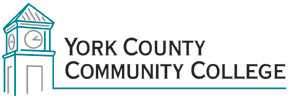 Assessment CommitteeThursday November 19, 201512:30 – 2:00 in the Community Board RoomPresent:				Absent:			Recorder:Stefanie Forster						S. Forster/R. PerronDianne FallonMaria NiswongerRita PerronAnnette TanguayClaudette DupeeMargaret WheelerMinutesCall to OrderBy Stefanie ForsterApproval of agendaClaudette Dupee motioned to approve, seconded by Annette Tanguay, and approvedApproval of October 2015 minutesClaudette Dupee motioned to approve, Maria Niswonger seconded, and approvedNew BusinessOld BusinessDiscussion on quantitative rubric and sample papers – general discussion on the application of the rubric with sample papers. Committee members feel the rubric is too narrowly focused and should be expanded to include language that is not math and science specific.  Discussed adding a layer to determine whether quantitative literacy (QL) was essential or central to the project and whether QL was demonstrated based on that information.  The QuIRK rubric was mentioned.  Stefanie will send that rubric to discuss at the next meeting, if possible.Discuss the ILO rubric on Information Literacy—general discussion on the revised rubric. Edits to the rubric were made and will be updated for the next meeting.Plan communication project phase 2—the committee agreed to come to the next meeting with ideas for a more targeted sample.AnnouncementsAdjournment	Claudette Dupee made a motion to adjourn, seconded by Annette Tanguay and passed	